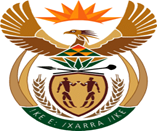 JUSTICE AND CORRECTIONAL SERVICESREPUBLIC OF SOUTH AFRICANATIONAL ASSEMBLYQUESTION FOR WRITTEN REPLYPARLIAMENTARY QUESTION NO: 1791DATE OF QUESTION: 12 MAY 2023DATE OF SUBMISSION: 26 MAY 2023Mr W Horn (DA) to ask the Minister of Justice and Correctional Services:In respect of the project to build a new correctional centre in Parys in the Free State, what (a) was the value of the original award and (b) total amount has been paid to the original service provider?							NW2059EREPLY:(a)	The value of the original award was two hundred and eighty two million, seven hundred and thirty six thousand and nine hundred, forty nine rand and twenty four cents (R282, 736,949.24). (b)	The total amount paid to the original service provider is one hundred and thirty two million, nine hundred and seventy one thousand rand three rand and thirty nine cents (R132, 971,003.39)END